Eu, _________________________________________________________________, matrícula nº_____________________, mestrando (a) do Programa de Pós-Graduação em Enfermagem – Mestrado Profissional, tendo cumprido todos os créditos em disciplinas, atividades curriculares exigidas, e dissertação defendida e aprovada, solicito a expedição do meu diploma de Mestre.Campus Prof. Soane Nazaré de Andrade, Ilhéus – Bahia, em ____/____/_____._____________________________________________________Assinatura do RequerenteFavor não abreviar e não rubricarUniversidade Estadual de Santa Cruz – UESCCampus Prof. Soane Nazaré de Andrade, Rodovia Jorge Amado, Km 16CEP: 45.662-900 – Ilhéus – Bahia – BrasilPPGEnf Tel: (73) 3680- -5346 E-mail: mpenf@uesc.br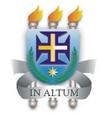 UNIVERSIDADE ESTADUAL DE SANTA CRUZPRÓ-REITORIA DE PESQUISA E PÓS-GRADUAÇÃOPROGRAMA DE PÓS-GRADUAÇÃO EM ENFERMAGEM – MESTRADO PROFISSIONAL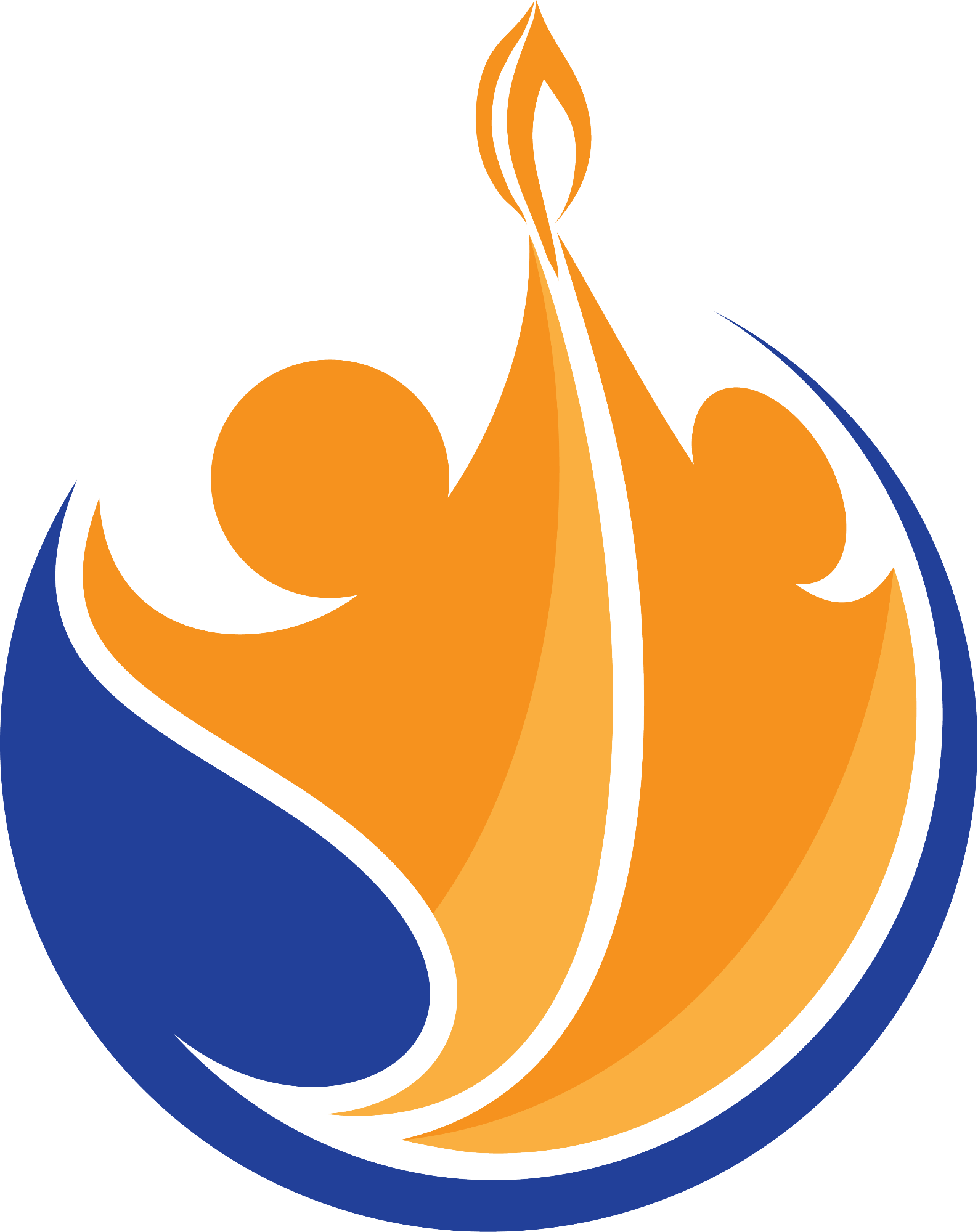 REQUERIMENTO DE DIPLOMA